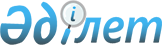 2014 жылға арналған мектепке дейінгі тәрбие мен оқытуға мемлекеттік білім беру тапсырысын, жан басына шаққандағы қаржыландыру және ата-ананың ақы төлеу мөлшерін бекіту туралыАқмола облысы Зеренді ауданы әкімдігінің 2014 жылғы 12 наурыздағы № 122 қаулысы. Ақмола облысының Әділет департаментінде 2014 жылғы 8 сәуірде № 4078 болып тіркелді      РҚАО ескертпесі.

      Құжаттың мәтінінде түпнұсқаның пунктуациясы мен орфографиясы сақталған.

      «Қазақстан Республикасындағы жергілікті мемлекеттік басқару және өзін-өзі басқару туралы» Қазақстан Республикасының 2001 жылғы 23 қаңтардағы Заңының 31 бабына, «Білім туралы» Қазақстан Республикасының 2007 жылғы 27 шілдедегі Заңының 6 бабы 4 тармағының 8-1) тармақшасына сәйкес, Зеренді ауданының әкімдігі ҚАУЛЫ ЕТЕДI:



      1. Қоса берілген 2014 жылға арналған мектепке дейінгі тәрбие мен оқытуға мемлекеттік білім беру тапсырысы, жан басына шаққандағы қаржыландыру және ата-ананың ақы төлеу мөлшері бекітілсін.



      2. Осы қаулының орындалуын бақылау аудан әкімінің орынбасары Р.А.Тақабаевқа жүктелсін.



      3. Осы қаулы Ақмола облысының Әдiлет департаментiнде мемлекеттiк тiркелген күнінен бастап күшiне енедi және ресми жарияланған күнінен бастап қолданысқа енгiзiледi.      Зеренді ауданы әкімінің

      міндетін атқарушы                             Е. Жүсіпбеков

 Зеренді ауданы әкімдігінің

2014 ж.12.03 № 122

қаулысымен

      БЕКІТІЛГЕН 

2014 жылға арналған мектепке дейінгі тәрбие мен оқытуға мемлекеттік білім беру тапсырысы, жан басына шаққандағы 

қаржыландыру және ата-ананың ақы төлеу мөлшерікестенің жалғасы
					© 2012. Қазақстан Республикасы Әділет министрлігінің «Қазақстан Республикасының Заңнама және құқықтық ақпарат институты» ШЖҚ РМК
				Мектепке дейінгі тәрбие мен оқыту ұйымдарының тәрбиеленушілер саныМектепке дейінгі тәрбие мен оқыту ұйымдарының тәрбиеленушілер саныМектепке дейінгі тәрбие мен оқыту ұйымдарының тәрбиеленушілер саныМектепке дейінгі тәрбие мен оқыту ұйымдарының тәрбиеленушілер саныМектепке дейінгі білім беру ұйымдарының бір айға жан басына шаққандағы қаржыландыру мөлшері (теңге)Мектепке дейінгі білім беру ұйымдарының бір айға жан басына шаққандағы қаржыландыру мөлшері (теңге)Мектепке дейінгі білім беру ұйымдарының бір айға жан басына шаққандағы қаржыландыру мөлшері (теңге)Мектепке дейінгі білім беру ұйымдарының бір айға жан басына шаққандағы қаржыландыру мөлшері (теңге)Балабақша Балабақша Балалар толық күн болатын мектеп жанындағы шағын орталықБалалар жарты күн болатын мектеп жанындағы шағын орталықБалабақша Балабақша Балалар толық күн болатын мектеп жанындағы шағын орталықБалалар жарты күн болатын мектеп жанындағы шағын орталықмемлекеттікжеке меншік Балалар толық күн болатын мектеп жанындағы шағын орталықБалалар жарты күн болатын мектеп жанындағы шағын орталықБалабақша Балабақша Балалар толық күн болатын мектеп жанындағы шағын орталықБалалар жарты күн болатын мектеп жанындағы шағын орталықмемлекеттікжеке меншік Балалар толық күн болатын мектеп жанындағы шағын орталықБалалар жарты күн болатын мектеп жанындағы шағын орталықмемлекеттікжеке меншікБалалар толық күн болатын мектеп жанындағы шағын орталықБалалар жарты күн болатын мектеп жанындағы шағын орталық135-5019419377-139136957Бір тәрбиеленушіге бір айға жұмсалатын шығындардың орташа құны (теңге)Бір тәрбиеленушіге бір айға жұмсалатын шығындардың орташа құны (теңге)Бір тәрбиеленушіге бір айға жұмсалатын шығындардың орташа құны (теңге)Бір тәрбиеленушіге бір айға жұмсалатын шығындардың орташа құны (теңге)Мектепке дейінгі білім беру ұйымдарының бір айға ата-ананың ақы төлеу мөлшері (теңге)Мектепке дейінгі білім беру ұйымдарының бір айға ата-ананың ақы төлеу мөлшері (теңге)Мектепке дейінгі білім беру ұйымдарының бір айға ата-ананың ақы төлеу мөлшері (теңге)Мектепке дейінгі білім беру ұйымдарының бір айға ата-ананың ақы төлеу мөлшері (теңге)БалабақшаБалабақшаБалалар толық күн болатын мектеп жанындағы шағын орталықБалалар жарты күн болатын мектеп жанындағы шағын орталықБалабақшаБалабақшаБалалар толық күн болатын мектеп жанындағы шағын орталықБалалар жарты күн болатын мектеп жанындағы шағын орталықмемлекеттікжеке меншікБалалар толық күн болатын мектеп жанындағы шағын орталықБалалар жарты күн болатын мектеп жанындағы шағын орталықБалабақшаБалабақшаБалалар толық күн болатын мектеп жанындағы шағын орталықБалалар жарты күн болатын мектеп жанындағы шағын орталықмемлекеттікжеке меншікБалалар толық күн болатын мектеп жанындағы шағын орталықБалалар жарты күн болатын мектеп жанындағы шағын орталықмемлекеттікжеке меншікБалалар толық күн болатын мектеп жанындағы шағын орталықБалалар жарты күн болатын мектеп жанындағы шағын орталықБалалар толық күн болатын мектеп жанындағы шағын орталықБалалар жарты күн болатын мектеп жанындағы шағын орталықмемлекеттікжеке меншікБалалар толық күн болатын мектеп жанындағы шағын орталықБалалар жарты күн болатын мектеп жанындағы шағын орталық19377-1391369575254-52542627